基督受難及復活崇拜禮儀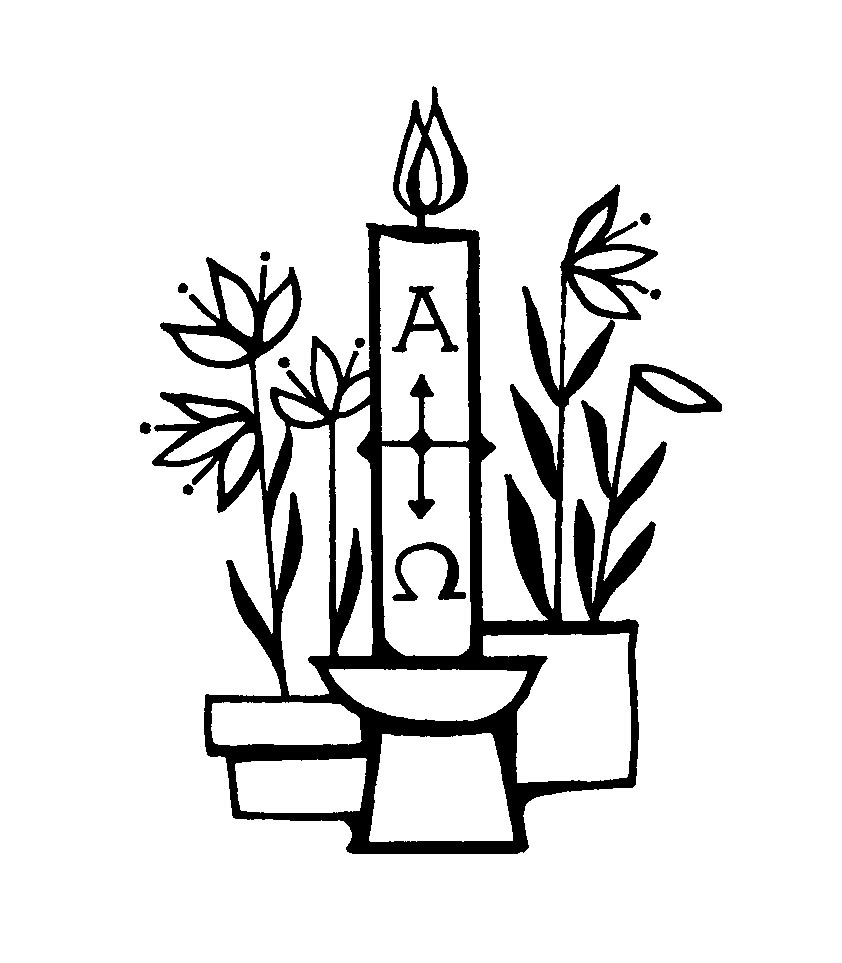 修訂本二○一八年三月十日始禮聖詩全體站立，唱詩時主禮行列步進禮堂。應選取與棕枝主日適用之聖詩。進堂行列次序建議：十架員 [如有者，可由學生擔任]學校詩班 [如有者]讀經員 [學生]代禱員 [老師及學生]講員 [如講員並非由主禮牧師擔任]校長牧師 [主禮]如情況許可，進堂行列眾人(除十架員外)，可手持棕枝進堂：宣召  (基督榮耀地進入聖城耶路撒冷)全體仍然站立。主禮	和撒那，奉主名來的，是應當稱頌的。序言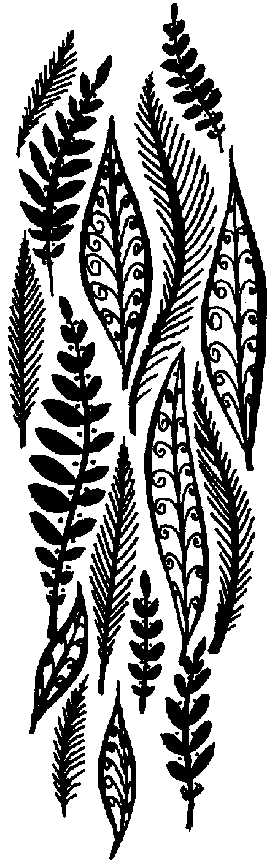 全體坐下。主禮牧師向全體師長和同學簡述：耶穌出來傳道後第三年，他帶著門徒往耶路撒冷去。當他到達耶路撒冷，當地群眾都拿著棕枝，出去迎接他，並歡欣快樂地喊著說：「和撒那，奉主名來的以色列王，是應當稱頌的。」(約翰福音12:12-13)這是教會慶祝棕枝主日的起源，願我們今天也參與其中，藉聖詩的唱頌、藉聆聽上帝的聖言和禱告，認識基督受難的意義，並認識他是復活的主，是帶給人類新希望的上帝。祝文主禮	我們要祈禱。全能永生的上帝，你憐愛世人，差遣你的聖子，我們的救主耶穌基督降生成人，在十字架上受死，使我們能追隨他的極謙卑的榜樣：求你施憐憫，使我們能與基督一同受苦，亦能與他復活；藉賴我們的救主耶穌基督而求，聖子和聖父，聖靈，惟一上帝，一同永生，一同掌權，永世無盡。會眾	阿們。全體坐下，聆聽經課。基督的受難經課以下是以「對答方式」呈現耶穌受難的事跡，需要不同人士的參與。學校可邀請幾位同學分別扮演經文中不同的角色，再由一位「旁述員」連繫起來。如選擇使用「宣讀」方式，可使用附錄所載之經文，由一位學生或老師宣讀。主禮	現在，讓我們認識基督受難的事蹟。讀經員	經課記載在馬可福音15章1-39節。旁述	一到早晨，眾祭司長、長老、文士，和全議會的人大家商議，就把耶穌綁着，解去，交給彼拉多。彼拉多問祂：彼拉多	你是猶太人的王嗎？耶穌	是你說的。旁述	祭司長們告祂許多的事。彼拉多又問祂：彼拉多	你看，他們告你這麼多的事，你甚麼都不回答嗎？旁述	耶穌仍不回答，以致彼拉多覺得驚訝。每逢這節期，彼拉多照眾人所求的，釋放一個囚犯給他們。有一個人名叫巴拉巴，和作亂的人監禁在一起。他們作亂的時候曾殺過人。眾人上去求彼拉多照常例給他們辦理。彼拉多說：彼拉多	你們要我釋放猶太人的王給你們嗎？旁述	他原知道祭司長們是因嫉妒才把耶穌解了來。但是祭司長們煽動眾人，寧可要他釋放巴拉巴給他們。彼拉多又說：彼拉多	那麼，你們稱為猶太人的王的，要我怎麼辦他呢？羣眾	把他釘十字架！旁述	彼拉多說：彼拉多	為甚麼呢？他做了甚麼惡事呢？羣眾	把他釘十字架！旁述	彼拉多要討好眾人，就釋放巴拉巴給他們，把耶穌鞭打後交給人釘十字架。士兵把耶穌帶進總督府的庭院裏，叫齊了全營的兵。他們給祂穿上紫袍，又用荊棘編了冠冕給祂戴上，然後向祂致敬，說：兵丁	萬歲，猶太人的王！旁述	他們又拿一根蘆葦稈打祂的頭，向祂吐唾沫，屈膝拜祂。他們戲弄完了，就給祂脫了紫袍，又穿上祂自己的衣服，帶祂出去，要把祂釘十字架。有一個古利奈人西門，就是亞歷山大和魯孚的父親，從鄉下來，經過那地方，他們就強迫他同去，好背耶穌的十字架。他們帶耶穌到了一個地方叫各各他，拿沒藥調和的酒給耶穌，祂卻不受。於是他們把祂釘在十字架上，抽籤分祂的衣服，看誰得甚麼。他們把祂釘十字架的時候是上午九點鐘。罪狀牌上寫的是：「猶太人的王。」他們又把兩個強盜和祂同釘十字架，一個在右邊，一個在左邊。從那裏經過的人譏笑祂，搖着頭，說：路人	哼！你這拆毀殿、三日又建造起來的，救救你自己，從十字架上下來呀！ 旁述	眾祭司長和文士也這樣嘲笑祂，彼此說：文士及祭司長	他救了別人，不能救自己。以色列的王基督，現在從十字架上下來，好讓我們看見就信了呀！旁述	和祂同釘的人也譏諷祂。到了正午，全地都黑暗了，直到下午三點鐘。下午三點鐘的時候，耶穌大聲呼喊：耶穌	以羅伊！以羅伊！拉馬撒巴各大尼？我的上帝！我的上帝！為甚麼離棄我？旁邊站着的人，有的聽見就說：路人	看哪，他叫以利亞呢！旁述	有一個人跑去，把海綿蘸滿了醋，綁在蘆葦稈上，送給祂喝，說：路人	且等着，看以利亞會不會來把他放下來。旁述	耶穌大喊一聲，氣就斷了。殿的幔子從上到下裂為兩半。對面站着的百夫長看見耶穌這樣斷氣，就說：百夫長	這人真是上帝的兒子！讀經後，讀經員	上主的道。會眾	感謝上主。聖詩應選擇與基督受難有關的聖詩。如學校詩班獻唱，歌曲內容亦應與基督受難有關。基督復活經課全體站立。讀經前，先邀請大家站立，然後由一位同學點燃放在聖桌上的象徵基督復活的蠟燭。讀經時，全體仍保持站立。可選讀下列其中一段記載基督復活的福音經課：首選：馬太福音28:1-10  馬可福音16:1-8  路加福音24:1-12次選：路加福音24:13-27  路加福音24:13-35約翰福音20:1-10  約翰福音20:1, 11-18讀經員	經課選自      ，第   章，    節。讀經讀畢後，讀經員大聲宣讀：哈利路亞！基督已經復活！。平安禮全體仍然站立。主禮	主果然復活，哈利路亞！願主的平安與你們同在。會眾	也與你同在。。各人向身邊的同學和老師以握手互祝平安，也向對方說一句：「平安」。講道聖詩應選擇與基督復活有關的聖詩。如學校詩班獻唱，歌曲內容應以基督復活有關。祈禱全體站立。啟	上帝啊，我要稱謝你，因為你是我們的拯救。應	復活的主啊，你是我們的力量。啟	這是上帝所定的日子，我們要歡呼慶祝。應	復活的主啊，你是我們的力量。啟	基督耶穌，你勝過死亡，是生活的主。求你保守我們不致沮喪，並將希望帶給我們。應	主啊，因你的復活，我們不會憂慮。啟	我們有時信心不足，但求主使我們仍能堅定地說：「基督已經復活了。」應	主啊，因你的復活，我們重拾信心。啟	生命的主啊，願人類彼此相愛；求你消滅人世間的仇恨、嫉妒、侵略，和一切殘暴的事，令世界充滿和平。應	主啊，因你的復活，一切都變成新的了。啟	求你引導我們，治理我們，使我們的生活、學習和工作，都有你的同在，我們所做的一切都合乎你的旨意。應	主啊，因你的復活，我們必能活得更有意義。主禮	復活的主啊，你已經戰勝死亡，並且永遠活著。求你叫我們不會忘記你的慈愛，願意學效你的榜樣：不再因困苦而退縮，不再因艱難而畏懼，不再因跌倒而埋怨，在面對風浪時仍能站立得穩。這都是靠著死而復生，永遠長存的主耶穌基督而求。會眾	阿們。祝福主禮	賜平安的上帝，已經使羣羊的大牧人──我們的主耶穌從死裏復活，亦使你們的生命變得完全，在各樣善工上，遵行他的旨意；願全能的上帝，聖父、聖子、聖靈，賜福給你們，保護你們，直到永遠。會眾	阿們。如有宣佈，可在祝福後進行。主禮行列在殿樂聲中步離禮堂。全體站立。退堂行列跟進堂行列同，但不需要持棕枝退堂。附錄：基督受難福音 (宣讀版)馬可福音15:1–39一到早晨，眾祭司長、長老、文士，和全議會的人大家商議，就把耶穌綁着，解去，交給彼拉多。彼拉多問祂：「你是猶太人的王嗎？」耶穌回答：「是你說的。」祭司長們告祂許多的事。彼拉多又問祂：「你看，他們告你這麼多的事，你甚麼都不回答嗎？」耶穌仍不回答，以致彼拉多覺得驚訝。每逢這節期，彼拉多照眾人所求的，釋放一個囚犯給他們。有一個人名叫巴拉巴，和作亂的人監禁在一起。他們作亂的時候曾殺過人。眾人上去求彼拉多照常例給他們辦理。彼拉多說：「你們要我釋放猶太人的王給你們嗎？」他原知道祭司長們是因嫉妒才把耶穌解了來。但是祭司長們煽動眾人，寧可要他釋放巴拉巴給他們。彼拉多又說：「那麼，你們稱為猶太人的王的，要我怎麼辦他呢？」他們又再喊着：「把他釘十字架！」彼拉多說：「為甚麼？他做了甚麼惡事呢？」他們更加喊着：「把他釘十字架！」彼拉多要討好眾人，就釋放巴拉巴給他們，把耶穌鞭打後交給人釘十字架。士兵把耶穌帶進總督府的庭院裏，叫齊了全營的兵。他們給祂穿上紫袍，又用荊棘編了冠冕給祂戴上，然後向祂致敬，說：「萬歲，猶太人的王！」他們又拿一根蘆葦稈打祂的頭，向祂吐唾沫，屈膝拜祂。他們戲弄完了，就給祂脫了紫袍，又穿上祂自己的衣服，帶祂出去，要把祂釘十字架。有一個古利奈人西門，就是亞歷山大和魯孚的父親，從鄉下來，經過那地方，他們就強迫他同去，好背耶穌的十字架。他們帶耶穌到了一個地方叫各各他（翻出來就是「髑髏地」），拿沒藥調和的酒給耶穌，祂卻不受。於是他們把祂釘在十字架上，抽籤分祂的衣服，看誰得甚麼。他們把祂釘十字架的時候是上午九點鐘。罪狀牌上寫的是：「猶太人的王。」他們又把兩個強盜和祂同釘十字架，一個在右邊，一個在左邊。從那裏經過的人譏笑祂，搖着頭，說：「哼！你這拆毀殿、三日又建造起來的，救救你自己，從十字架上下來呀！」眾祭司長和文士也這樣嘲笑祂，彼此說：「他救了別人，不能救自己。以色列的王基督，現在從十字架上下來，好讓我們看見就信了呀！」那和祂同釘的人也譏諷祂。到了正午，全地都黑暗了，直到下午三點鐘。下午三點鐘的時候，耶穌大聲呼喊：「以羅伊！以羅伊！拉馬撒巴各大尼？」(翻出來就是：我的上帝！我的上帝！為甚麼離棄我？) 旁邊站着的人，有的聽見就說：「看哪，他叫以利亞呢！」有一個人跑去，把海綿蘸滿了醋，綁在蘆葦稈上，送給祂喝，說：「且等着，看以利亞會不會來把他放下來。」耶穌大喊一聲，氣就斷了。殿的幔子從上到下裂為兩半。對面站着的百夫長看見耶穌這樣斷氣，就說：「這人真是上帝的兒子！」